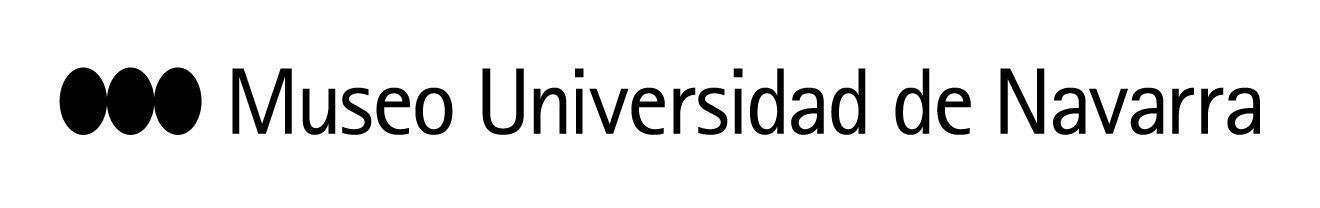 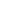 LA COMPAÑÍA ANTONIO NAJARRO CIERRA LA TEMPORADA ESCÉNICA DEL MUN CON QUERENCIA, UN ESPECTÁCULO QUE REIVINDICA LA DANZA ESPAÑOLA EN TODOS SUS ESTILOSEl espectáculo, que tendrá lugar este viernes 28 (19.30 h), propone un viaje a través de la belleza interpretativa y estética de la escuela bolera, la danza estilizada, la danza tradicional y el flamencoENTREVISTAS CON LOS MEDIOS:El coreógrafo y bailarín Antonio Najarro está disponible para entrevistas con los medios previa petición.En Pamplona, 24 de abril de 2023- La Compañía Antonio Najarro presenta Querencia en el Museo Universidad de Navarra este viernes 28 (19:30 horas), su nuevo espectáculo en gran formato que reivindica la danza española en todos sus estilos. La propuesta, que cuenta con el patrocinio de Zurich, invita a un viaje a través de la belleza interpretativa y estética de la escuela bolera, la danza estilizada, la danza tradicional y el flamenco. Las entradas cuestan 28, 30 y 32 euros.Najarro afronta su sexta producción con el deseo de revisitar sus orígenes, de recuperar y ensalzar el lenguaje de los grandes ballets coreográficos que en su día hicieron famosos a figuras como Antonio Ruiz Soler o Mariemma, entre otros.La obra es una estilización de los estilos de la danza española a través de la personal visión coreográfica de Najarro. Se trata de una mirada a la historia de la danza española desde el amor a la tradición y también desde el deseo de continuación. El coreógrafo y bailarín nos abre con este espectáculo las puertas de un arte completo, más allá de la coreografía. No se trata únicamente del movimiento concreto del cuerpo, sino de toda una atmósfera de mensajes y sentidos que se transmiten a través del sonido, la música, el taconeo, así como de la luz, el vestuario y los complementos. En Querencia todo lo que está en el escenario habla, con veneración, de la danza española y su carácter.En Querencia, la indumentaria y todos los complementos que acompañan su interpretación, como el sombrero cordobés, el mantón de manila, la capa española, la bata de cola y el instrumento que más caracteriza al artista, las castañuelas, juegan de la mano de los versátiles bailarines de la compañía, ensalzando la belleza y la proyección interpretativa y estética de nuestra danza. El diseño de vestuario corre a cargo de Yaiza Pinillos, diseñadora especializada en el vestuario de danza española, y el diseño de la iluminación ha sido encargado a Pau Fullana.ANTONIO NAJARROAntonio Najarro (Madrid, 1975) tiene como objetivo artístico principal dar visibilidad y protagonismo a las nuevas tendencias de la danza, asentando un lenguaje actual y un estilo personal dentro de esta disciplina y fusionándola con diferentes expresiones artísticas y deportivas.Bailarín y coreógrafo, formado por los más prestigiosos maestros de danza en todos los estilos: ballet clásico, escuela bolera, clásico español, folclore, flamenco y danza contemporánea. Matrícula de Honor en Danza Española en el Real Conservatorio Profesional de Danza Mariemma de Madrid.Su carrera profesional la inicia con 15 años. En 1996, es solista invitado en la obra La Gitana, coreografiada por José Antonio Ruiz y Paul Chalmer, con el Ballet del´Arena di Verona bajo la dirección de Carla Fracci. Ingresa en el Ballet Nacional de España (BNE) en 1997, bajo la dirección de Aurora Pons, Nana Lorca y Victoria Eugenia y tres años después, asciende a la categoría de Primer Bailarín con Aída Gómez en la dirección artística de la compañía.Su vocación creadora le lleva muy pronto a coreografiar y crea su propia Compañía Antonio Najarro en 2002. Najarro se incorpora como Director del Ballet Nacional de España en 2011. Desde su llegada, mantiene vivo el enorme repertorio cultivado, abre una vía para la nueva creación, y apoya y amplía la difusión del complejo espectro del folclore nacional. Adicionalmente, Najarro proyecta una imagen innovadora del BNE, capaz de complacer a su público de siempre pero también atraer a uno nuevo, probablemente más joven, que se sienta identificado con las renovadas propuestas de la agrupación.Al finalizar su etapa en el BNE en 2019, regresa con su propia Compañía realizando una gira con su espectáculo Alento que inicia en Granada y le lleva por diversos teatros y auditorios. Querencia es el último espectáculo de su compañía.CONTACTO PRENSA MUSEO:  Leire Escalada / lescalada@unav.es / museo.unav.edu /  948 425600-Ext. 802545